Cabinet Legislation Committee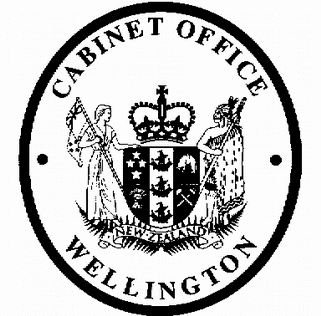 Minute of DecisionThis document contains information for the New Zealand Cabinet. It must be treated in confidence and handled in accordance with any security classification, or other endorsement. The information can only be released, including under the Official Information Act 1982, by persons with the appropriate authority.Income Tax (Deemed Rate of Return on Attributing Interests in Foreign Investment Funds, 2018–19 Income Year) Order 2019Portfolio	RevenueOn 20 August 2019, the Cabinet Legislation Committee:noted that the Income Tax (Deemed Rate of Return on Attributing Interests in Foreign Investment Funds, 2018–19 Income Year) Order 2019 (the Order) sets a deemed rate of return of 5.86 percent for foreign investment fund interests for the 2018–19 income year;noted that the above Order in Council revokes the previous year’s corresponding Order and regulations prescribing the deemed rate of return for the 2017–18 income year;authorised the submission to the Executive Council of the Income Tax (Deemed Rate of Return on Attributing Interests in Foreign Investment Funds, 2018–19 Income Year) Order 2019 [PCO 22244/2.0];noted that the Order comes into force on 26 September 2019.Vivien Meek Committee SecretaryPresent:	Officials present from:Rt Hon Jacinda Ardern Rt Hon Winston PetersHon Chris Hipkins (Chair) Hon Andrew LittleHon David Parker Hon Stuart NashHon Iain Lees-Galloway Hon Damien O’Connor Hon Tracey MartinHon Julie Ann Genter Hon Eugenie SageHon Ruth Dyson (Senior Government Whip)Office of the Prime Minister Officials Committee for LEGHard-copy distribution:Minister of Revenue